October 08, 2018  Money Market Operations as on October 06, 2018            (Amount in Rupees billion, Rate in Per cent)   RESERVE POSITION@    @ Based on Reserve Bank of India (RBI) / Clearing Corporation of India Limited (CCIL) / Fixed Income Money Market and Derivatives Association of India (FIMMDA) Data.  -   Not Applicable / No Transaction  **   Relates to uncollateralized transactions of 2 to 14 days tenor.  @@ Relates to uncollateralized transactions of 15 days to one year tenor  # The figure for the cash balances with RBI on Sunday is same as that of the previous day (Saturday).  $ Includes refinance facilities extended by RBI  ¥  As per the Press Release No. 2014-2015/1971 dated March 19, 2015                                                                                                                                         Ajit Prasad Press Release : 2018-2019/813                                                        Assistant Adviser प्रेस प्रकाशनी PRESS RELEASEसंचार विभाग, केंद्रीय कार्यालय,  एस.बी.एस.मार्ग, मुंबई-400001________________________________________________________________________________________________________DEPARTMENT OF COMMUNICATION, Central  Office,  S.B.S. Marg, Mumbai-400001फोन/Phone: 91 222266 0502 फैक्स/Fax: 91 222266 0358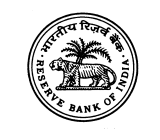 भारतीय रिज़र्व बैंकRESERVE BANK OF वेबसाइट :www.rbi.org.in/hindiWebsite : www.rbi.org.inइ-मेलemail:helpdoc@rbi.org.inMONEY MARKETS@ MONEY MARKETS@ Volume  (One Leg) Weighted Average Rate Range A.  Overnight Segment (I+II+III+IV)  	  122.386.554.50-6.80A.  I.  Call Money  	  10.965.924.50-6.65A.  II. Collateralised Borrowing and      Lending Obligation (CBLO)  111.416.626.28-6.80A.  III. Market Repo        0.00-A.  IV. Repo in Corporate Bond  0.00-B.  Term Segment  B.  I. Notice Money**   1.246.135.45-6.60B.  II. Term Money@@  0.00--B.  III. CBLO  0.00--B.  IV. Market Repo  0.00--B.  V. Repo in Corporate Bond  0.00--RBI OPERATIONS@ RBI OPERATIONS@ Auction Date Tenor (Days) Maturity Date Amount Outstanding   Current Rate/Cut   off Rate C.     Liquidity Adjustment Facility   Liquidity Adjustment Facility  (i) Repo (Fixed  Rate)                          05/10/2018308/10/201836.466.5006/10/2018208/10/201861.956.50(ii) Repo (Variable Rate) 11/09/20182809/10/2018250.026.5417/09/20182815/10/2018300.046.5425/09/20181409/10/2018230.036.5528/09/20181412/10/201897.776.5301/10/20181516/10/2018230.026.5105/10/20181419/10/2018230.046.52(iii) Reverse Repo (Fixed  Rate)    05/10/2018308/10/2018387.686.2506/10/2018208/10/2018165.086.25(iv) Reverse Repo (Variable Rate)  01/10/20187 08/10/2018210.606.4903/10/2018710/10/2018121.786.4904/10/2018711/10/201862.266.4905/10/2018308/10/20181000.066.49D.  Marginal Standing Facility                05/10/2018308/10/20180.506.7506/10/2018208/10/20187.006.75E.  Standing Liquidity Facility Availed from RBI$  Standing Liquidity Facility Availed from RBI$  16.58F.   Cash Reserves Position of Scheduled Commercial Banks  (i) Cash balances with RBI as on#   October 02, 20185,080.80(i) Cash balances with RBI as on#   October 03, 20184,716.06(ii) Average daily cash reserve requirement for the fortnight ending   October 12, 20184,798.65G.  Government of India Surplus Cash Balance Reckoned for Auction as on ¥         October 05, 20180.00